                                          NATIONAL INSTITUTE OF TECHNOLOGY RAIPUR                   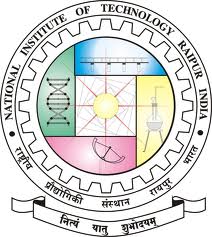   G.E. Road, Raipur – 492010 (C.G.)   Website: www.nitrr.ac.in, email: dean_rnc@nitrr.ac.inNo/NITRR/Department Name/Seed Grant/…..                                                                    Date: …./…../…….Financial Approval form for Expenses from Sanctioned Seed Grant ProjectsProject Title: …………………………………………………………………………………………………….................................………………………………………………………………….......................Project No. …………………………………………………  ,Name of PI ……………..………………………………………..……Department ………………………………………………….Sponsoring Agency:…………Sanctioned Amount: ……………………………… Year of Sanction ……..…............. End Date of Project ………………………….Financial Approval Requested: Rs …………………………..…………Details:Head (Under which amount is requested): …………………………………………......................Fund utilized till date (in the requested head :) ………….......………………….......................Fund Remaining (under the requested head): ……………………………………........................Item description: 		               (PI Name & Signature with Date)Enclose. : Copy of budget Sanction Letter, item specification, Detail of Visit for Sample collection.Forwarded & Recommended If Equipment Purchase Under Equipment Head: (Tick any one)□ The aforementioned equipment is not available in the in the department.□ The aforementioned Equipment is available in the department but that equipment spare time is negligible. Signature of HODFund availability /unavailability of under the requested head.________________________________________________________________________________________________________________________________________________________
                                                                                                                                               Accountant Office of the Dean (R&C)Dean (R& C)Director Sir,S.No.Item detailsQuantityCost per unitApprox Cost12345                                                                             Total Amount                                                                             Total Amount                                                                             Total Amount                                                                             Total Amount